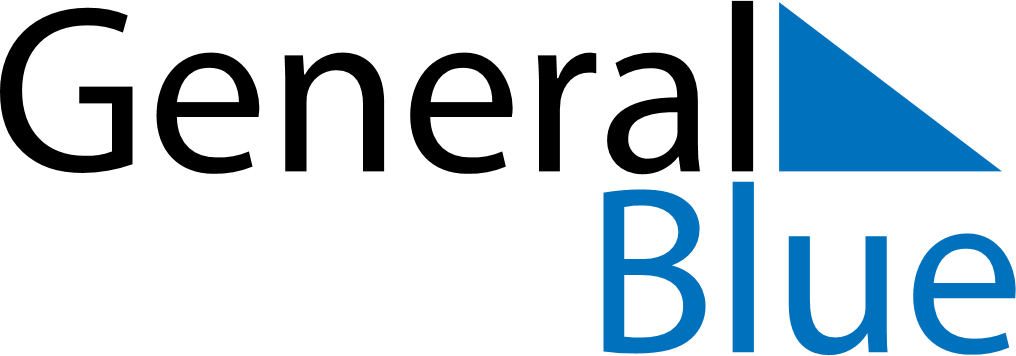 March 2024March 2024March 2024March 2024March 2024March 2024March 2024Alingsas, Vaestra Goetaland, SwedenAlingsas, Vaestra Goetaland, SwedenAlingsas, Vaestra Goetaland, SwedenAlingsas, Vaestra Goetaland, SwedenAlingsas, Vaestra Goetaland, SwedenAlingsas, Vaestra Goetaland, SwedenAlingsas, Vaestra Goetaland, SwedenSundayMondayMondayTuesdayWednesdayThursdayFridaySaturday12Sunrise: 7:04 AMSunset: 5:40 PMDaylight: 10 hours and 36 minutes.Sunrise: 7:01 AMSunset: 5:42 PMDaylight: 10 hours and 41 minutes.34456789Sunrise: 6:58 AMSunset: 5:44 PMDaylight: 10 hours and 46 minutes.Sunrise: 6:55 AMSunset: 5:47 PMDaylight: 10 hours and 51 minutes.Sunrise: 6:55 AMSunset: 5:47 PMDaylight: 10 hours and 51 minutes.Sunrise: 6:53 AMSunset: 5:49 PMDaylight: 10 hours and 56 minutes.Sunrise: 6:50 AMSunset: 5:51 PMDaylight: 11 hours and 1 minute.Sunrise: 6:47 AMSunset: 5:54 PMDaylight: 11 hours and 6 minutes.Sunrise: 6:44 AMSunset: 5:56 PMDaylight: 11 hours and 11 minutes.Sunrise: 6:42 AMSunset: 5:58 PMDaylight: 11 hours and 16 minutes.1011111213141516Sunrise: 6:39 AMSunset: 6:00 PMDaylight: 11 hours and 21 minutes.Sunrise: 6:36 AMSunset: 6:03 PMDaylight: 11 hours and 26 minutes.Sunrise: 6:36 AMSunset: 6:03 PMDaylight: 11 hours and 26 minutes.Sunrise: 6:33 AMSunset: 6:05 PMDaylight: 11 hours and 31 minutes.Sunrise: 6:31 AMSunset: 6:07 PMDaylight: 11 hours and 36 minutes.Sunrise: 6:28 AMSunset: 6:09 PMDaylight: 11 hours and 41 minutes.Sunrise: 6:25 AMSunset: 6:12 PMDaylight: 11 hours and 46 minutes.Sunrise: 6:22 AMSunset: 6:14 PMDaylight: 11 hours and 51 minutes.1718181920212223Sunrise: 6:19 AMSunset: 6:16 PMDaylight: 11 hours and 56 minutes.Sunrise: 6:16 AMSunset: 6:18 PMDaylight: 12 hours and 1 minute.Sunrise: 6:16 AMSunset: 6:18 PMDaylight: 12 hours and 1 minute.Sunrise: 6:14 AMSunset: 6:21 PMDaylight: 12 hours and 6 minutes.Sunrise: 6:11 AMSunset: 6:23 PMDaylight: 12 hours and 11 minutes.Sunrise: 6:08 AMSunset: 6:25 PMDaylight: 12 hours and 16 minutes.Sunrise: 6:05 AMSunset: 6:27 PMDaylight: 12 hours and 22 minutes.Sunrise: 6:02 AMSunset: 6:29 PMDaylight: 12 hours and 27 minutes.2425252627282930Sunrise: 6:00 AMSunset: 6:32 PMDaylight: 12 hours and 32 minutes.Sunrise: 5:57 AMSunset: 6:34 PMDaylight: 12 hours and 37 minutes.Sunrise: 5:57 AMSunset: 6:34 PMDaylight: 12 hours and 37 minutes.Sunrise: 5:54 AMSunset: 6:36 PMDaylight: 12 hours and 42 minutes.Sunrise: 5:51 AMSunset: 6:38 PMDaylight: 12 hours and 47 minutes.Sunrise: 5:48 AMSunset: 6:41 PMDaylight: 12 hours and 52 minutes.Sunrise: 5:45 AMSunset: 6:43 PMDaylight: 12 hours and 57 minutes.Sunrise: 5:43 AMSunset: 6:45 PMDaylight: 13 hours and 2 minutes.31Sunrise: 6:40 AMSunset: 7:47 PMDaylight: 13 hours and 7 minutes.